27.04.20Уважаемые студенты группы ИС21. В этом документе для вас разработаны задания для практических работ. Начинаем с самых простых заданий в среде Turbo Pascal 7.0.Установите у себя на компьютере  Turbo Pascal 7.0. Выполняя практические работы, делайте скрины окна с самой программой  и с результатами работы. Скрины можно разместить в вордовском документе. Кроме того, тексты программ еще раз продублируйте в текстовом документе.(См образец выполнения задания) Сохраните полученный документ и отправьте его по электронной почте на yun707@yandex.ru. При отправлении выполненных заданий укажите ФАМИЛИЮ СТУДЕНТА, в Теме НАИМЕНОВАНИЕ ДИСЦИПЛИНЫ и НАЗВАНИЕ ВЫПОЛНЕННОЙ РАБОТЫ.Повторите самые первые занятия по программированию и выполните задания по вариантам. Свои варианты вы уже знаете. Для примера вам дается разобранное задание: Вычислить: Образец выполнения заданияprogram pr1;beginwrite (((7-6.35)/6.5+9.9)/(1.2/36+1.2/0.25-21/16)/(7+1/24)));readlnend.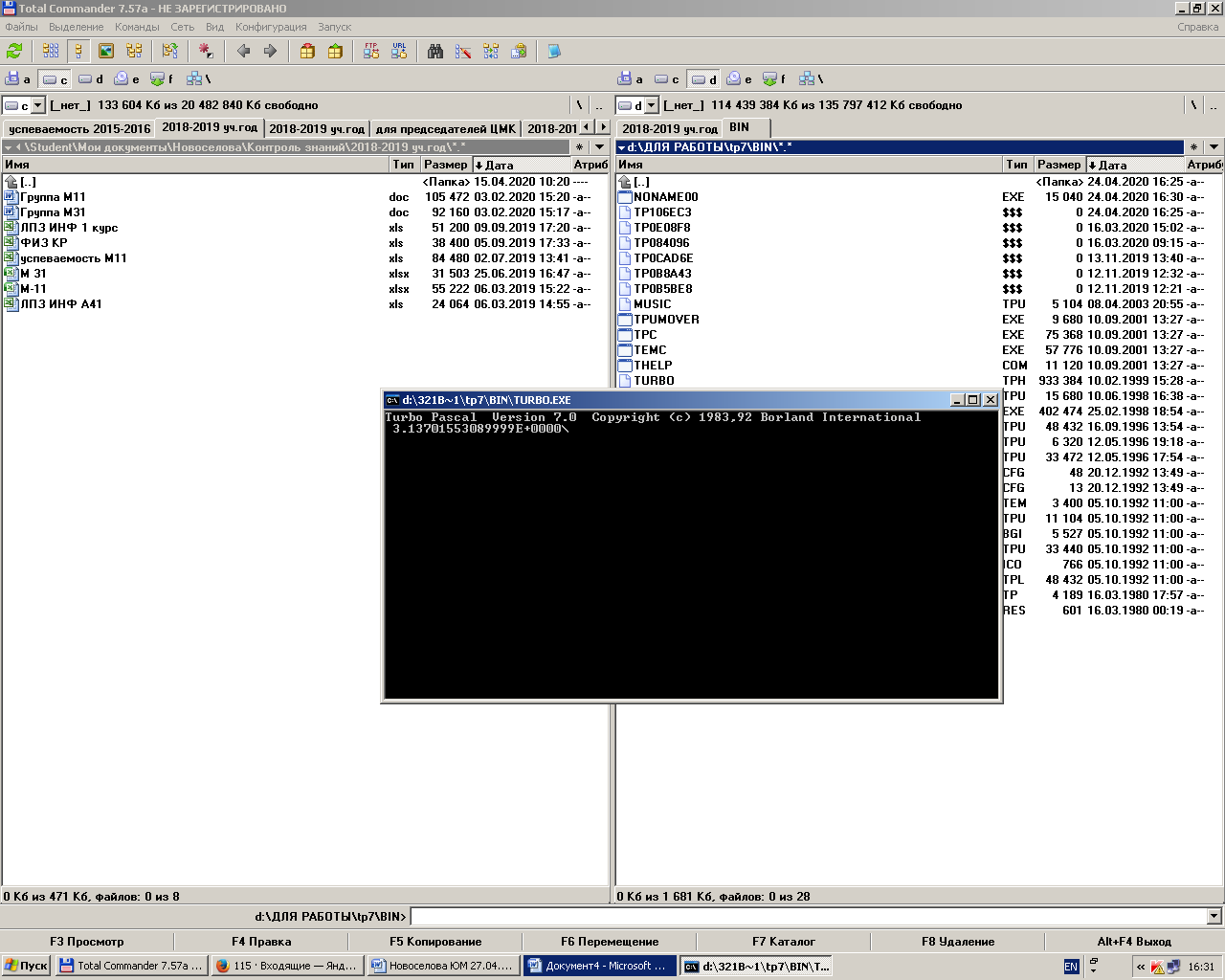 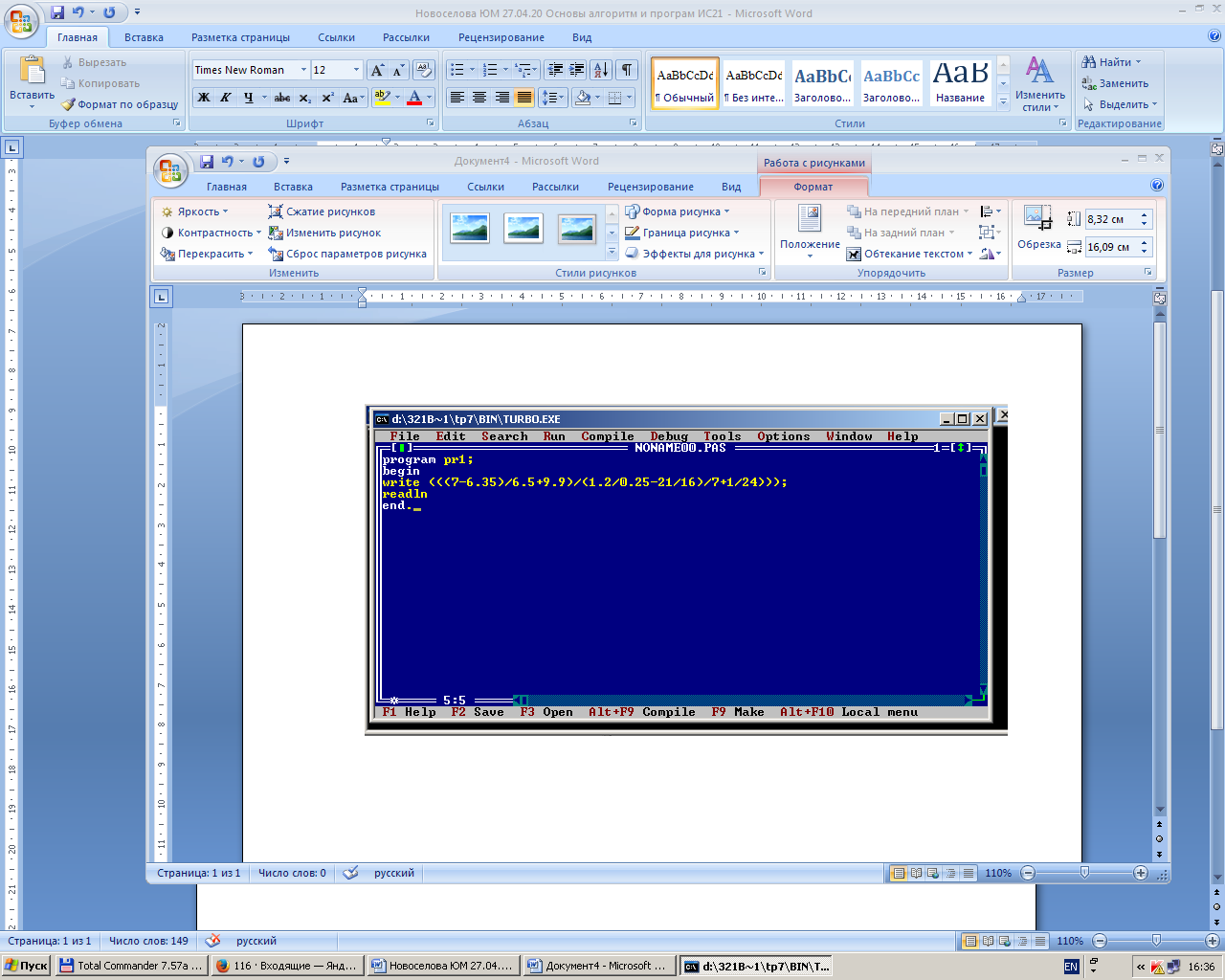 Задание: Вычислить1 вариант:    ;	10 +  ; 	2 вариант:    ;			;	3 вариант:    ; 	ln(7)·(2 + 5) + ;         + -4 вариант:	 ;	 + (2,8: 0,7);	